PROJECT MANAGEMENT 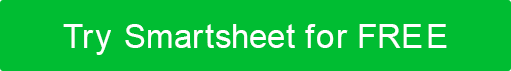 PROJECT CLOSURE TEMPLATEPROJECT NAMEPROJECT CLOSEOUT REPORT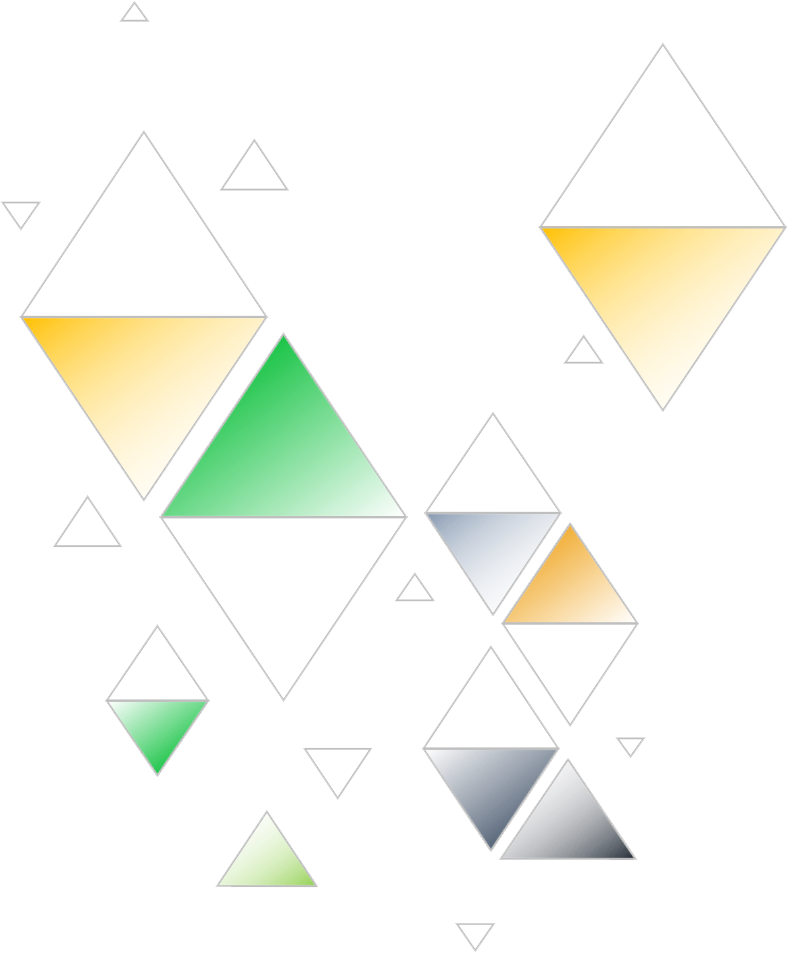 COMPANY NAMEStreet AddressCity, State and Zipwebaddress.comVersion 0.0.000/00/0000VERSION HISTORYPROJECT PARTICIPANTS AND RESPONSIBILITIES FINAL PROJECT SUMMARYCONTENT SUMMARY1.1.1	SCOPE1.1.2	SCHEDULE1.1.3	COSTS1.1.4	PROJECT OUTCOMES1.1.5	COMMUNICATION STRATEGY AND METHODS1.2	LESSONS LEARNED1.3	LEARNING OUTCOMESBriefly summarize how the learning outcomes were met. Then, describe the outcomes in detail in each section below. If applicable, provide the relevant Appendix number for the reader to reference.1.4	PROJECT PERFORMANCE SUMMARYThis section details how well the team communicated, collaborated, and performed tasks throughout the project.1.5	CRITICAL THINKING REVIEWThis section highlights the team’s approach to problem-solving in various situations throughout the project. Use the field below to outline specific examples and methods you used.ADDITIONAL SUMMARY INFORMATIONFUTURE DIRECTIONSANNOTATED BIBLIOGRAPHYAPPENDICESVERSIONAPPROVED BYREVISION DATEDESCRIPTION OF CHANGEAUTHORPREPARED BYTITLEDATEAPPROVED BYTITLEDATENAMEROLERESPONSIBILITIESSCOPEFINAL SCOPEDESCRIPTION OF CHANGEINITIAL SCHEDULE  with Key Milestone DatesACTUAL SCHEDULE  with Key Milestone DatesEXPLANATION OF VARIANCEINITIAL BUDGETACTUAL BUDGETEXPLANATION OF VARIANCEINITIAL GOALS AND DELIVERABLESACTUAL GOALS AND DELIVERABLESEXPLANATION OF VARIANCEOUTCOME NAMEOUTCOME NAMEOUTCOME NAMEOUTCOME NAMEAPPENDIXITEMLOCATIONDISCLAIMERAny articles, templates, or information provided by Smartsheet on the website are for reference only. While we strive to keep the information up to date and correct, we make no representations or warranties of any kind, express or implied, about the completeness, accuracy, reliability, suitability, or availability with respect to the website or the information, articles, templates, or related graphics contained on the website. Any reliance you place on such information is therefore strictly at your own risk.